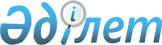 "Азаматтық қызметшілер болып табылатын және ауылдық жерде жұмыс істейтін денсаулық сақтау, әлеуметтік қамсыздандыру, білім беру, мәдениет және спорт саласындағы мамандар лауазымдарының тізбесін айқындау туралы" Шығыс Қазақстан облысы әкімдігінің 2016 жылғы 20 сәуірдегі № 118 қаулысына өзгеріс және толықтыру енгізу туралыШығыс Қазақстан облысы әкімдігінің 2018 жылғы 7 қыркүйектегі № 268 қаулысы. Шығыс Қазақстан облысының Әділет департаментінде 2018 жылғы 28 қыркүйекте № 5678 болып тіркелді.
      РҚАО-ның ескертпесі.

      Құжаттың мәтінінде түпнұсқаның пунктуациясы мен орфографиясы сақталған.
      Қазақстан Республикасының 2015 жылғы 23 қарашадағы Еңбек Кодексiнiң 18-бабының 2) тармақшасына, "Қазақстан Республикасындағы жергiлiктi мемлекеттiк басқару және өзiн-өзi басқару туралы" Қазақстан Республикасының 2001 жылғы 23 қаңтардағы Заңының 27-бабының 2-тармағына сәйкес Шығыс Қазақстан облысының әкімдігі ҚАУЛЫ ЕТЕДІ:
      1. "Азаматтық қызметшілер болып табылатын және ауылдық жерде жұмыс істейтін денсаулық сақтау, әлеуметтік қамсыздандыру, білім беру, мәдениет және спорт саласындағы мамандар лауазымдарының тізбесін айқындау туралы" Шығыс Қазақстан облысы әкімдігінің 2016 жылғы 20 сәуірдегі № 118 (Нормативтік құқықтық актілерді мемлекеттік тіркеу тізілімінде тіркелген нөмірі 4550, 2016 жылғы 1 маусымдағы "Әділет" ақпараттық–құқықтық жүйесінде, 2016 жылғы 27 маусымдағы № 68 "Дидар", 2016 жылғы 9 маусымдағы № 68 "Рудный Алтай" газеттерінде жарияланған) қаулысына мынадай өзгеріс және толықтыру енгізілсін:
      2 қосымшаның:
      2 тармағы мынадай редакцияда жазылсын:
      "2. Негізгі персонал: барлық мамандықтағы дәрігерлер, фельдшер, медициналық мейіргер, фармацевт, диеталық мейіргер, барлық мамандықтағы мұғалімдер, тәрбиеші, дефектолог, логопед, арнаулы әлеуметтік қызмет көрсету орталықтарының (ұйымдардың) әдіскері, әлеуметтік жұмыс жөніндегі маман, жұмыспен қамту орталығының (қызметінің) құрылымдық бөлімшесінің маманы, қарттар мен мүгедектерге күтім жасау жөніндегі әлеуметтік қызметкер, психоневрологиялық аурулары бар жасы 18-ден асқан мүгедек балаларға күтім жасау жөніндегі әлеуметтік қызметкер, әлеуметтік қызмет жөніндегі консультант, иппотерапия жөніндегі нұсқаушы-әдіскер, мәдени ұйымдастырушы, шаштаразшы, емдік денешынықтыру жөніндегі маман, жүзу жөніндегі нұсқаушы, музыкалық жетекші, еңбек терапиясы жөніндегі нұсқаушы, әлеуметтік жұмыс жөніндегі консультант.";
      мынадай мазмұндағы 4 тармақпен толықтырылсын:
      "4. Қосалқы персонал: ассистент.".
      2. Облыс әкімінің аппараты, облыстың жұмыспен қамту және әлеуметтік бағдарламаларды үйлестіру басқармасы Қазақстан Республикасының заңнамасында белгіленген тәртіппен:
      1) осы қаулының аумақтық әділет органында мемлекеттік тіркелуін;
      2) осы әкімдік қаулысы мемлекеттік тіркелген күннен бастап күнтізбелік он күн ішінде оның қазақ және орыс тілдеріндегі қағаз және электрондық түрдегі көшірмесінің Қазақстан Республикасы нормативтік құқықтық актілерінің эталондық бақылау банкіне ресми жариялау және енгізу үшін "Республикалық құқықтық ақпарат орталығы" шаруашылық жүргізу құқығындағы республикалық мемлекеттік кәсіпорнына жіберілуін;
      3) осы қаулы мемлекеттік тіркелгеннен кейін күнтізбелік он күн ішінде оның көшірмесінің облыс аумағында таралатын мерзімді баспа басылымдарына ресми жариялауға жіберілуін;
      4) осы қаулының ресми жарияланғанынан кейін Шығыс Қазақстан облысы әкімінің интернет-ресурсында орналастырылуын қамтамасыз етсін.
      3. Осы қаулының орындалуын бақылау облыс әкімінің әлеуметтік сала мәселелері жөніндегі орынбасарына жүктелсін.
      4. Осы қаулы алғашқы ресми жарияланған күнінен кейін күнтізбелік он күн өткен соң қолданысқа енгізіледі және 2018 жылғы 1 қаңтардан бастап туындаған қатынастарға қолданылады.
      Ескерту. 4-тармақ жаңа редакцияда - Шығыс Қазақстан облысы әкімдігінің 20.11.2018 № 334 қаулысымен (алғашқы ресми жарияланған күнінен бастап қолданысқа енгізілетін 1 - тармақтың 2) тармақшасын қоспағанда, осы қаулы 2019 жылғы 1 қаңтардан бастап қолданысқа енгізіледі және ресми жариялауға жатады).


      2018 жылғы "___" __________
					© 2012. Қазақстан Республикасы Әділет министрлігінің «Қазақстан Республикасының Заңнама және құқықтық ақпарат институты» ШЖҚ РМК
				
      Шығыс Қазақстан облысының

      әкімі 

Д. Ахметов

      "КЕЛІСІЛДІ"

      Шығыс Қазақстан облыстық

      мәслихатының хатшысы

      _____________

В. Головатюк
